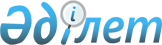 О наименовании улицы села Шонай Баянаульского сельского округа Баянаульского районаРешение акима Баянаульского сельского округа Баянаульского района Павлодарской области от 20 января 2017 года № 1. Зарегистрировано Департаментом юстиции Павлодарской области 13 февраля 2017 года № 5378      В соответствии с пунктом 2 статьи 35 Закона Республики Казахстан от 23 января 2001 года "О местном государственном управлении и самоуправлении в Республики Казахстан", подпунктом 4) статьи 14 Закона Республики Казахстан от 8 декабря 1993 года "Об административно-территориальном устройстве Республики Казахстан", учитывая мнения жителей села Шонай Баянаульского сельского округа Баянаульского района и на основании заключения областной ономастической комиссии от 21 ноября 2016 года, аким Баянаульского сельского округа Баянаульского района РЕШИЛ:

      1. Присвоить безымянной улице села Шонай Баянаульского сельского округа Баянаульского района наименование улицы имени "Нагыма Солтаналина".

      2. Контроль за исполнением настоящего решения оставляю за собой.

      3. Настоящее решение вводится в действие по истечении десяти календарных дней после дня его первого официального опубликования.


					© 2012. РГП на ПХВ «Институт законодательства и правовой информации Республики Казахстан» Министерства юстиции Республики Казахстан
				
      Аким Баянаульского сельского округа

К. Талипов
